Tilsynsplan på miljøområdet2022-2026Vordingborg Kommune har udarbejdet en fireårige tilsynsplan for virksomheder og landbrug i kommunen, gældende for hele kommunen i perioden fra 2022 til 2026. Der føres tilsyn med godkendelsespligtige virksomheder, anmeldepligtige virksomheder, autoværksteder og renserier, samt virksomheder indenfor mindre forurenende brancher, udvalgt af Miljøstyrelsen. På landbrugsområdet gælder planen for landbrug med husdyrhold over grænsen for hobbydyrehold, der er givet i miljøaktivitetsbekendtgørelsen. 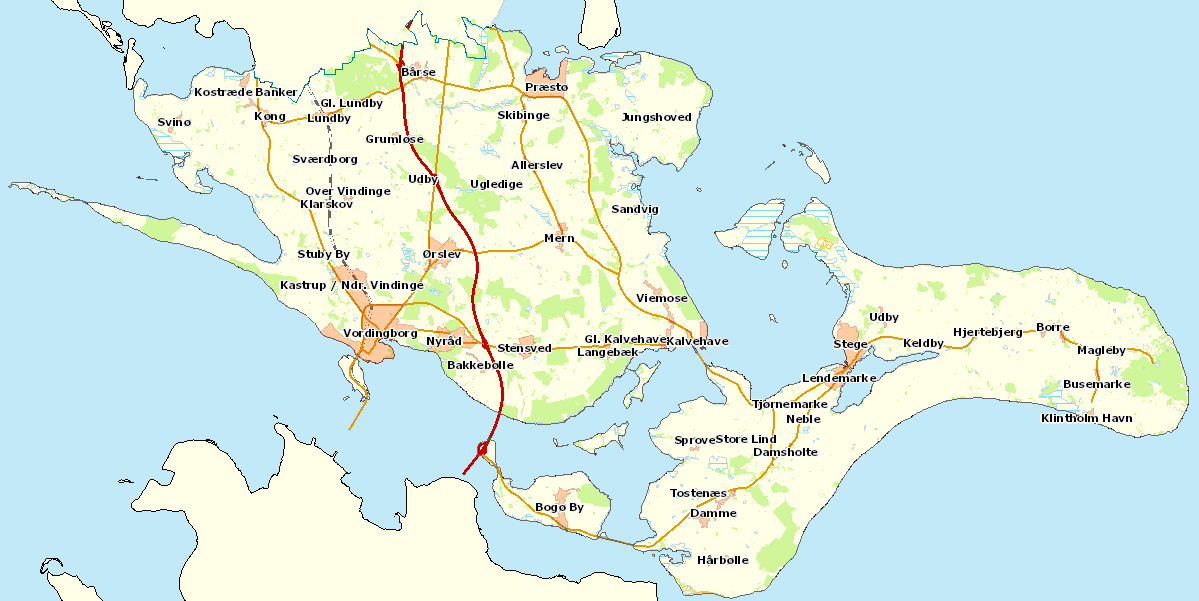 IndledningKommunen fører tilsyn med, at virksomheder og landbrug overholder lovgivningen bl.a. miljøbeskyttelsesloven og husdyrbrugsloven, med tilhørende regler og bekendtgørelser. I kommunen lægger vi vægt på dialog i tilsynsarbejde, så virksomheder og landbrug ser tilsynet som en hjælp til at overholde lovgivningen samt en vejledning om miljøforbedring.Ved fysiske tilsyn gennemgår kommunens medarbejder virksomhedens eller landbrugets produktion, driftsjournal og øvrige skriftlige dokumentation af miljøforhold. Ved administrative tilsyn kontrolleres forskellige data f.eks. analyser, grønne regnskaber, egenkontrolrapporter, gødningsregnskaber osv., som er indsendt til myndigheden. Som hovedregel varsles fysiske tilsyn, men uvarslede tilsyn kan udføres, hvis det vurderes nødvendigt af hensyn til formålet med tilsynet. Flydelagskontrol på gyllebeholdere ved husdyrbrug er et godt eksempel på det.Miljøtilsynsplanen omfatter:Husdyrbrug der (efter 1. august 2017) er godkendt eller tilladt efter §§ 16a eller 16b i husdyrbrugsloven.Husdyrbrug der (før 1. august 2017) er godkendt i henhold til §§ 11 og 12 i den tidligere husdyrgodkendelseslov.Ejendomme med erhvervsmæssigt dyrehold, der inden 1. august 2017 var omfattet af regelmæssigt tilsyn efter miljøtilsynsbekendtgørelsen.Ejendomme med erhvervsmæssige dyrehold med tilsynspligt efter husdyrgødningsbekendtgørelsen.Virksomheder der er optaget på bilag 1 og bilag 2 i godkendelsesbekendtgørelsen.Virksomheder der reguleres af bekendtgørelser, såsom maskinværksteder og mellemstore fyringsanlæg.AutoværkstederRenserier.Virksomheder optaget på bilag 1 i brugerbetalingsbekendtgørelsen.Ved planperiodens start, januar 2022, er der 199 landbrug og 231 virksomheder, hvor kommunen har tilsynspligt. Vurdering af miljøforholdVed gennemgang af virksomheden eller landbruget vil kommunen vurdere de miljømæssige forhold ud fra følgende overordnede emner: Landbrug:  Minimere udledning af næringsstoffer til vand, jord og undergrund samt beskyttede naturtyper.Reducere fordampningen af ammoniak fra stalde, gylletanke og lagre af husdyrgødningGener for omkringboende i form af lugt, støv, støj og rystelserForsvarlig opbevaring af farlige stoffer og affaldVirksomheder:Emission af stoffer til luftenForsvarlig opbevaring af farlige stoffer og affaldAfledning af spildevand til renseanlæg og recipientStøj til omgivelserneRisiko for jordforureningGener for omkringboendeDet vurderes, at ovennævnte punkter er dækkende for den største risiko for forurening i områder med virksomheder og landbrug i kommunen.Miljørisikovurdering og tilsynsplanlægningFor virksomheder og husdyrbrug, der er omfattet af tilsynsbekendtgørelsen føres et basistilsyn, minimum hvert 3. eller 6. år. Derudover føres der prioriterede tilsyn med de virksomheder, der har den højeste miljørisikovurdering. Miljørisikovurdering udarbejdes efter hvert tilsyn. Når tilsynene planlægges på denne måde, vil de virksomheder og husdyrbrug, hvor der er størst risiko for forurening og som har mest brug for at blive vejledt, få tilsyn oftest. For landbrugene gælder det, at de landbrug med flest husdyr eller flest gødningsopbevaringsanlæg vil få tilsyn oftest. For husdyrbrug, der ikke er omfattet af tilsynsbekendtgørelsen føres tilsyn hvert 6. år.Der er kun en virksomhed, som er omfattet af risikobekendtgørelsen i kommunen. Det er Miljøstyrelsen der er myndighed på den virksomhed. Der har derfor ikke været behov for at kommunen skal foretage en koordineret indsats og samarbejde mellem politi, beredskab, arbejdstilsyn og miljømyndighed på den slags virksomheder.Hvor der findes særlige forhold eller behov på virksomheder og landbrug, udføres en koordineret indsats og samarbejde med andre myndigheder om de enkelte virksomheder og landbrug. Der samarbejdes typisk med Embedslæge, Beredskab, Politi, Fødevareregion og Arbejdstilsyn.I det meste af kommunen er der områder med særlige drikkevandinteresser. Vi har derfor ved planlægning af erhvervsområder og placering af virksomheder særlig fokus på beskyttelse mod forurening af jord og grundvand. Inden tilsynet gennemføres, sker en forberedelse ved at gennemgå evt. tilladelser/godkendelser, tidligere tilsynsrapporter, fremsendt dokumentation og andet relevant materiale. Efter tilsynet udarbejdes en tilsynsrapport, der sammen med et brev med eventuelle håndhævelser, sendes til virksomheden.Eventuelle håndhævelser følges op enten ved et fysisk tilsyn eller ved fremsendelse af dokumentation for kontrol af forholdet.Alle fysiske tilsyn offentliggøres på Digital Miljø Administration. (https://dma.mst.dk/)Kampagner Som en del af tilsynsarbejdet udføres 2 årlige kampagner rettet mod en branche, et specifikt miljøtema eller geografisk område. Kampagnerne giver mulighed for at sætte ekstra fokus på et afgrænset emne med betydning for miljøet. Eksempler på kampagner kan være fokus på oplag af kemikalier og farligt affald, affaldssortering, olieudskillere, vedligehold af filtre på luftafkast, tætte belægninger, olietanke, flydelag, overdækning af markstak osv. Liste over IED-virksomheder og miljøgodkendte landbrug i Vordingborg KommuneSenest revideret: 10. december 2021NavnAdresseCVRCVR-PVirksomhedstypeLynggård Svineproduktion ApSOver Lyngen 4,4720 Præstø407896851000697290H § 16 a, stk. 2, nr. 1Anders H MadsenHasbjergvej 39, 4760 Vordingborg252364161007453511H § 16 a, stk. 2, nr. 1Marienborg GodsEgeløkkevej 10,4780 Stege76300615H § 16a, stk. 2, nr. 2Risbækgård ApSRisbækvej 5, 4791 Borre304966471013186886H § 12 stk. 1, nr. 2Marienborg GodsFrenderupgade 294780 Stege76300615H § 12 stk. 1, nr. 2Claus Vinther-NielsenLangagervej 6,4780 Stege109065981000150953H § 16 a, stk. 2, nr. 2René MeyhoffHovedvejen 126, 4720 Præstø36545534H § 16 a, stk. 2, nr. 3Ørsted Bioenergy & Thermal Power A/SBrovejen 10b,4760 Vordingborg27446469 10175980031.1.bDLG Fabrik BårseKorndrevet 4,4720 Præstø2424693010030657466.4.b.ii.9Viking Malt A/SSpirevej 5,4760 Vordingborg1699340910011996296.4.b.ii.6